ГЛАВА  ГОРОДА  ЭЛИСТЫПОСТАНОВЛЕНИЕ3 июня 2022 года                             №  65                                            г. ЭлистаО проведении публичных слушаний В соответствии с Градостроительным кодексом Российской Федерации, статьей 28 Федерального закона от 6 октября 2003 года              № 131-ФЗ «Об общих принципах организации местного самоуправления в Российской Федерации», Положением о публичных слушаниях в городе Элисте, утвержденным решением Элистинского городского Собрания от     31 августа 2006 года № 4,постановляю:Провести 24 июня 2022 года в 15.00 часов собрание участников публичных слушаний по проекту постановления Администрации города Элисты «О предоставлении разрешения на условно разрешенный вид использования земельного участка» в отношении земельного участка с кадастровым номером 08:14:030224:1175 площадью 450 кв.м., расположенного по адресу: Республика Калмыкия, город Элиста, ул. Ипподромная, № 40, в зоне жилой застройки первого типа (Ж-1/05), под «магазины торговой площадью 50 кв.м. и более» (Приложение 1), согласно схеме Приложения 2 к настоящему постановлению Возложить подготовку и проведение собрания участников публичных слушаний по указанным вопросам на Комиссию по подготовке Правил землепользования и застройки города Элисты.Поручить Комиссии по подготовке Правил землепользования и застройки города Элисты:подготовку и опубликование оповещения о начале публичных слушаний в газете «Элистинская панорама» и размещение оповещения на официальном сайте и информационных стендах Администрации города Элисты;проведение экспозиции;проведение собрания участников публичных слушаний;подготовку и оформление протокола публичных слушаний;подготовку и опубликование заключения о результатах публичных слушаний.4. На весь период проведения публичных слушаний организовать экспозицию по вопросам, указанным в настоящем постановлении, в здании Администрации города Элисты, расположенном по адресу: город Элиста, ул. Ленина, 249, 1 этаж, с 9.00 часов до 18.00 часов.5. Назначить председательствующим на собрании участников публичных слушаний Первого заместителя Главы Администрации города Элисты Шурунгова К.Б.6. Определить, что письменные извещения о желании участвовать в слушаниях и предложения по вопросу слушаний от жителей города Элисты направляются на имя Первого заместителя Главы Администрации города Элисты Шурунгова К.Б. и будут приниматься отделом архитектуры и градостроительства Администрации города Элисты по адресу: город Элиста, ул. им. Номто Очирова, д. 4, каб. 212 со дня публикации настоящего постановления в газете «Элистинская панорама» по 18 июня 2022 года в рабочие дни с 9.00 часов до 18.00 часов (перерыв с 13.00 часов до 14.00 часов).7. Информацию о месте проведения собрания участников публичных слушаний опубликовать в газете «Элистинская панорама» не позднее 20 июня 2022 года. 8. Опубликовать настоящее постановление в газете «Элистинская панорама» и разместить на официальном сайте Администрации города Элисты в сети «Интернет» не позднее 9 июня 2022 года.9. Контроль за исполнением настоящего постановления возложить на Первого заместителя Главы Администрации города Элисты Шурунгова К.Б.Глава города Элисты                                                                            Н. ОрзаевАДМИНИСТРАЦИЯ   ГОРОДА   ЭЛИСТЫ   РЕСПУБЛИКИ   КАЛМЫКИЯПОСТАНОВЛЕНИЕот «_____» ______2021 г.                     №______                               г. ЭлистаО предоставлении разрешения на условно разрешенный вид использования земельного участкаВ соответствии со ст. 39 Градостроительного кодекса Российской Федерации, приказом Федеральной службы государственной регистрации, кадастра и картографии от 10.11.2020 № П/0412 «Об утверждении классификатора видов разрешенного использования земельных участков», Правилами землепользования и застройки города Элисты, утвержденными решением Элистинского городского Собрания от 27.12.2010 г. № 1, Положением о публичных слушаниях в городе Элисте, утвержденным решением Элистинского городского Собрания от 31.08.2006 г. № 4, с учетом заключения о результатах публичных слушаний., руководствуясь ст. 26.1 Устава города Элисты, Администрация города Элисты  п о с т а н о в л я е т:1. Предоставить Маглинову Денису Станиславовичу, зарегистрированному по адресу: Республика Калмыкия, город Элиста, ул. Степная, д. 40, разрешение на условно разрешенный вид использования в отношении земельного участка с кадастровым номером 08:14:030224:1175 площадью 450 кв.м., расположенного по адресу: Республика Калмыкия, город Элиста, ул. Ипподромная, № 40, в зоне жилой застройки первого типа (Ж-1/05), под «магазины торговой площадью 50 кв.м. и более».Основание: заявление Маглинова Д.С.2. Настоящее постановление вступает в силу со дня его подписания.Глава Администрации города Элисты                                  Д.В. ТрапезниковПриложение 2к постановлению Главы города Элистыот 3 июня 2022 года № 65Схема Выкопировка из карты градостроительного зонирования Правил землепользования и застройки города Элисты, утвержденных решением Элистинского городского Собрания от 27.12.2010 г. № 1Приложение 1к постановлению Главы города Элистыот 3 июня 2022 года № 65ПЗЗ: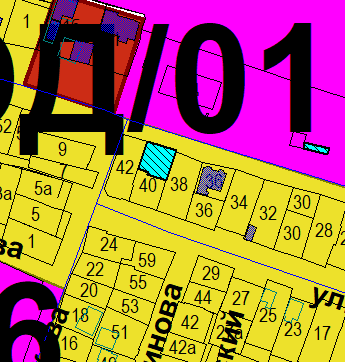 